Dotazník v rámci projektu Dotkni se 20. století! 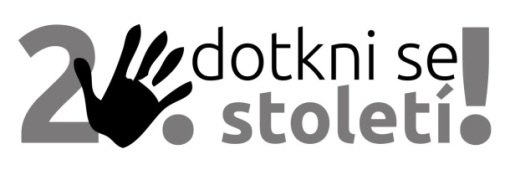 Expozice věnované dějinám 20. stoletíTento projekt je spolufinancován z Evropského sociálního fondu a státního rozpočtu České republiky. Číslo projektu CZ.1.07/1.1.00/26.0077Dotazník je realizován s cílem vytvoření společné nabídky muzeí pro výuku českých a československých dějin 20. století na základních a středních školách. V rámci projektu  Dotkni se 20. století! tak vznikne jednotný propagační materiál a bude iniciována profesní síť muzeí zpřístupňujících expozice věnované 20. století. Pokud máte zájem, aby i Vaše expozice, vztahující se k období minulého století, přispěla k obohacení výuky na základních a středních školách, prosím vyplňte tento dotazník.  Metodické materiály tak budou moci být vypracovány i na základě Vašich sbírkových předmětů a témat prezentovaných ve Vašich expozicích. Informace o expozicích a vzdělávací nabídce vaší instituce bude zahrnuta do společného propagačního materiálu.Název instituce:  Kontaktní osoba: ExpoziceNázev objektu, ve kterém je zpřístupněna expozice: Název expozice: Stručná anotace expozice: Prezentovaná klíčová témata:  Časové vymezení expozice: Rok instalace expozice: Autor expozice: Velikost expozice v m2: Doporučená délka návštěvy: Zázemí pro výuku (např. učebna, laboratoř, jiná místnost): 	Vybavení pro výuku (např. dataprojektor, plátno): Odkaz na další informace o expozici: Otevírací doba: Vstupné: Odkaz na informace o otevírací době a vstupném: Odkaz na sekci pro školy/doprovodné programy: Návštěvu skupiny nutno objednat: Doprovodné programy pro školy k expoziciPracovní listy: Tematické zaměření pracovních listů: Nutno objednat: Lektorované programy: Anotace lektorovaného programuNázev objektu:  Název programu:  Stručná anotace:  Pracovní listy k lektorovanému programu:  Pro koho je program určen:  Kapacita programu:  Délka trvání programu:  Vzdělávací obor:  Klíčová slova:  Výstupy – žák:  Nutno objednat:  Odkaz na další informace o programu a o ceně: Výstava (konání v roce 2013)Název objektu, ve kterém je zpřístupněna výstava: Název výstavy: Stručná anotace výstavy: Prezentovaná klíčová témata:  Časové vymezení expozice: Termín konání výstavy: Autor výstavy: Velikost výstavy v m2: Doporučená délka návštěvy: Odkaz na další informace o výstavě: Otevírací doba: Vstupné: Odkaz na informace o otevírací době a vstupném: Odkaz na sekci pro školy/doprovodné programy: Návštěvu skupiny nutno objednat: Doprovodné programy pro školy k výstavěPracovní listy: Tematické zaměření pracovních listů: Nutno objednat: Lektorované programy: Pracovní listy k lektorovanému programu: Anotace lektorovaného programuNázev objektu:  Název programu:  Stručná anotace:  Pracovní listy k lektorovanému programu:  Pro koho je program určen:  Kapacita programu:  Délka trvání programu:  Vzdělávací obor:  Klíčová slova:  Výstupy – žák:  Nutno objednat:  Odkaz na další informace o programu a o ceně: Ukázka vyplnění anotace lektorovaného programuNÁRODNÍ PAMÁTNÍK NA VÍTKOVĚ Český lev se probouzí…Proč slavíme svátek 28. října? Víte, kdo jsou legionáři, jaký měli vliv na vznik Československa a proč jim byl věnován Památník na Vítkově? Lektorovaným programem využívající části stále expozice a pracovních listů žáky provází český lev, symbol České republiky.Pro koho je program určen: 5. - 6. třída ZŠ / Trvání: 90 min / Vzdělávací obor: Člověk a jeho svět, VKO / Klíčová slova: vznik ČSR, státní symboly, státní svátky / Výstupy – žák: zná státní symboly ČR a rozumí jejich významu; zná historické pozadí státních svátků a významných dnů / Odkaz na další informace o programu a ceně: http://www.nm.cz/Historicke-muzeum/Pro-skoly-HM/Cesky-lev-se-probouzi.html.Vyplněný formulář zašlete prosím na adresu: ivana_havlikova@nm.cz